国民健康保険高額療養費支給申請書兼承諾・確認書（高額療養費申請手続きの省略用）尾道市長　様　　　　　　　　　　　　　　　　　　　　　　　　　　　　　　　　　　年　　　月　　　日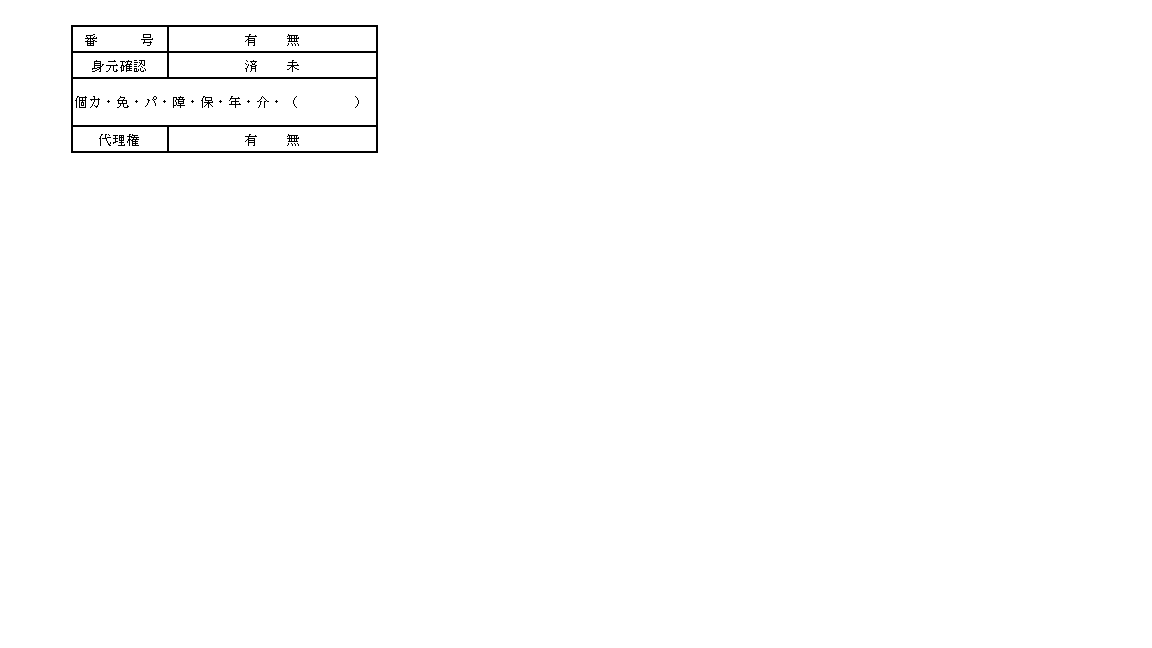 世帯主氏名世帯主氏名世帯主氏名世帯主氏名世帯主氏名私は、下記についてのすべての承諾・確認事項を了承し、申請します。私は、下記についてのすべての承諾・確認事項を了承し、申請します。私は、下記についてのすべての承諾・確認事項を了承し、申請します。私は、下記についてのすべての承諾・確認事項を了承し、申請します。私は、下記についてのすべての承諾・確認事項を了承し、申請します。私は、下記についてのすべての承諾・確認事項を了承し、申請します。私は、下記についてのすべての承諾・確認事項を了承し、申請します。私は、下記についてのすべての承諾・確認事項を了承し、申請します。私は、下記についてのすべての承諾・確認事項を了承し、申請します。私は、下記についてのすべての承諾・確認事項を了承し、申請します。私は、下記についてのすべての承諾・確認事項を了承し、申請します。私は、下記についてのすべての承諾・確認事項を了承し、申請します。私は、下記についてのすべての承諾・確認事項を了承し、申請します。私は、下記についてのすべての承諾・確認事項を了承し、申請します。私は、下記についてのすべての承諾・確認事項を了承し、申請します。私は、下記についてのすべての承諾・確認事項を了承し、申請します。私は、下記についてのすべての承諾・確認事項を了承し、申請します。私は、下記についてのすべての承諾・確認事項を了承し、申請します。私は、下記についてのすべての承諾・確認事項を了承し、申請します。私は、下記についてのすべての承諾・確認事項を了承し、申請します。私は、下記についてのすべての承諾・確認事項を了承し、申請します。私は、下記についてのすべての承諾・確認事項を了承し、申請します。私は、下記についてのすべての承諾・確認事項を了承し、申請します。私は、下記についてのすべての承諾・確認事項を了承し、申請します。私は、下記についてのすべての承諾・確認事項を了承し、申請します。私は、下記についてのすべての承諾・確認事項を了承し、申請します。私は、下記についてのすべての承諾・確認事項を了承し、申請します。私は、下記についてのすべての承諾・確認事項を了承し、申請します。私は、下記についてのすべての承諾・確認事項を了承し、申請します。私は、下記についてのすべての承諾・確認事項を了承し、申請します。私は、下記についてのすべての承諾・確認事項を了承し、申請します。私は、下記についてのすべての承諾・確認事項を了承し、申請します。私は、下記についてのすべての承諾・確認事項を了承し、申請します。私は、下記についてのすべての承諾・確認事項を了承し、申請します。私は、下記についてのすべての承諾・確認事項を了承し、申請します。私は、下記についてのすべての承諾・確認事項を了承し、申請します。私は、下記についてのすべての承諾・確認事項を了承し、申請します。私は、下記についてのすべての承諾・確認事項を了承し、申請します。私は、下記についてのすべての承諾・確認事項を了承し、申請します。私は、下記についてのすべての承諾・確認事項を了承し、申請します。届出内容□新　規新　規新　規高額療養費の支給手続の簡素化を希望します。高額療養費の支給手続の簡素化を希望します。高額療養費の支給手続の簡素化を希望します。高額療養費の支給手続の簡素化を希望します。高額療養費の支給手続の簡素化を希望します。高額療養費の支給手続の簡素化を希望します。高額療養費の支給手続の簡素化を希望します。高額療養費の支給手続の簡素化を希望します。高額療養費の支給手続の簡素化を希望します。高額療養費の支給手続の簡素化を希望します。高額療養費の支給手続の簡素化を希望します。高額療養費の支給手続の簡素化を希望します。高額療養費の支給手続の簡素化を希望します。高額療養費の支給手続の簡素化を希望します。高額療養費の支給手続の簡素化を希望します。高額療養費の支給手続の簡素化を希望します。高額療養費の支給手続の簡素化を希望します。高額療養費の支給手続の簡素化を希望します。高額療養費の支給手続の簡素化を希望します。高額療養費の支給手続の簡素化を希望します。高額療養費の支給手続の簡素化を希望します。高額療養費の支給手続の簡素化を希望します。高額療養費の支給手続の簡素化を希望します。高額療養費の支給手続の簡素化を希望します。高額療養費の支給手続の簡素化を希望します。高額療養費の支給手続の簡素化を希望します。高額療養費の支給手続の簡素化を希望します。高額療養費の支給手続の簡素化を希望します。高額療養費の支給手続の簡素化を希望します。高額療養費の支給手続の簡素化を希望します。高額療養費の支給手続の簡素化を希望します。高額療養費の支給手続の簡素化を希望します。高額療養費の支給手続の簡素化を希望します。高額療養費の支給手続の簡素化を希望します。高額療養費の支給手続の簡素化を希望します。届出内容□変　更変　更変　更高額療養費の振込先を変更します。（　　　　年　　月支給分から適用）高額療養費の振込先を変更します。（　　　　年　　月支給分から適用）高額療養費の振込先を変更します。（　　　　年　　月支給分から適用）高額療養費の振込先を変更します。（　　　　年　　月支給分から適用）高額療養費の振込先を変更します。（　　　　年　　月支給分から適用）高額療養費の振込先を変更します。（　　　　年　　月支給分から適用）高額療養費の振込先を変更します。（　　　　年　　月支給分から適用）高額療養費の振込先を変更します。（　　　　年　　月支給分から適用）高額療養費の振込先を変更します。（　　　　年　　月支給分から適用）高額療養費の振込先を変更します。（　　　　年　　月支給分から適用）高額療養費の振込先を変更します。（　　　　年　　月支給分から適用）高額療養費の振込先を変更します。（　　　　年　　月支給分から適用）高額療養費の振込先を変更します。（　　　　年　　月支給分から適用）高額療養費の振込先を変更します。（　　　　年　　月支給分から適用）高額療養費の振込先を変更します。（　　　　年　　月支給分から適用）高額療養費の振込先を変更します。（　　　　年　　月支給分から適用）高額療養費の振込先を変更します。（　　　　年　　月支給分から適用）高額療養費の振込先を変更します。（　　　　年　　月支給分から適用）高額療養費の振込先を変更します。（　　　　年　　月支給分から適用）高額療養費の振込先を変更します。（　　　　年　　月支給分から適用）高額療養費の振込先を変更します。（　　　　年　　月支給分から適用）高額療養費の振込先を変更します。（　　　　年　　月支給分から適用）高額療養費の振込先を変更します。（　　　　年　　月支給分から適用）高額療養費の振込先を変更します。（　　　　年　　月支給分から適用）高額療養費の振込先を変更します。（　　　　年　　月支給分から適用）高額療養費の振込先を変更します。（　　　　年　　月支給分から適用）高額療養費の振込先を変更します。（　　　　年　　月支給分から適用）高額療養費の振込先を変更します。（　　　　年　　月支給分から適用）高額療養費の振込先を変更します。（　　　　年　　月支給分から適用）高額療養費の振込先を変更します。（　　　　年　　月支給分から適用）高額療養費の振込先を変更します。（　　　　年　　月支給分から適用）高額療養費の振込先を変更します。（　　　　年　　月支給分から適用）高額療養費の振込先を変更します。（　　　　年　　月支給分から適用）高額療養費の振込先を変更します。（　　　　年　　月支給分から適用）高額療養費の振込先を変更します。（　　　　年　　月支給分から適用）届出内容□解　除解　除解　除簡素化の終了を希望します。（　　　　年　　月支給分から適用）簡素化の終了を希望します。（　　　　年　　月支給分から適用）簡素化の終了を希望します。（　　　　年　　月支給分から適用）簡素化の終了を希望します。（　　　　年　　月支給分から適用）簡素化の終了を希望します。（　　　　年　　月支給分から適用）簡素化の終了を希望します。（　　　　年　　月支給分から適用）簡素化の終了を希望します。（　　　　年　　月支給分から適用）簡素化の終了を希望します。（　　　　年　　月支給分から適用）簡素化の終了を希望します。（　　　　年　　月支給分から適用）簡素化の終了を希望します。（　　　　年　　月支給分から適用）簡素化の終了を希望します。（　　　　年　　月支給分から適用）簡素化の終了を希望します。（　　　　年　　月支給分から適用）簡素化の終了を希望します。（　　　　年　　月支給分から適用）簡素化の終了を希望します。（　　　　年　　月支給分から適用）簡素化の終了を希望します。（　　　　年　　月支給分から適用）簡素化の終了を希望します。（　　　　年　　月支給分から適用）簡素化の終了を希望します。（　　　　年　　月支給分から適用）簡素化の終了を希望します。（　　　　年　　月支給分から適用）簡素化の終了を希望します。（　　　　年　　月支給分から適用）簡素化の終了を希望します。（　　　　年　　月支給分から適用）簡素化の終了を希望します。（　　　　年　　月支給分から適用）簡素化の終了を希望します。（　　　　年　　月支給分から適用）簡素化の終了を希望します。（　　　　年　　月支給分から適用）簡素化の終了を希望します。（　　　　年　　月支給分から適用）簡素化の終了を希望します。（　　　　年　　月支給分から適用）簡素化の終了を希望します。（　　　　年　　月支給分から適用）簡素化の終了を希望します。（　　　　年　　月支給分から適用）簡素化の終了を希望します。（　　　　年　　月支給分から適用）簡素化の終了を希望します。（　　　　年　　月支給分から適用）簡素化の終了を希望します。（　　　　年　　月支給分から適用）簡素化の終了を希望します。（　　　　年　　月支給分から適用）簡素化の終了を希望します。（　　　　年　　月支給分から適用）簡素化の終了を希望します。（　　　　年　　月支給分から適用）簡素化の終了を希望します。（　　　　年　　月支給分から適用）簡素化の終了を希望します。（　　　　年　　月支給分から適用）申請者(世帯主)尾道市国保被保険者番号尾道市国保被保険者番号申請者(世帯主)住　所住　所尾道市尾道市尾道市尾道市尾道市尾道市尾道市尾道市尾道市尾道市尾道市尾道市尾道市尾道市尾道市尾道市尾道市尾道市尾道市尾道市尾道市尾道市尾道市尾道市尾道市尾道市尾道市尾道市尾道市尾道市尾道市尾道市尾道市尾道市尾道市尾道市尾道市申請者(世帯主)氏名氏名生年月日生年月日生年月日生年月日生年月日生年月日生年月日生年月日生年月日年　　月　　日年　　月　　日年　　月　　日年　　月　　日年　　月　　日年　　月　　日年　　月　　日年　　月　　日年　　月　　日年　　月　　日年　　月　　日年　　月　　日申請者(世帯主)電話番号電話番号マイナンバー(個人番号)マイナンバー(個人番号)マイナンバー(個人番号)マイナンバー(個人番号)マイナンバー(個人番号)マイナンバー(個人番号)マイナンバー(個人番号)マイナンバー(個人番号)マイナンバー(個人番号)振込先(世帯主の口座)金融機関金融機関銀行・農協金庫・組合銀行・農協金庫・組合銀行・農協金庫・組合銀行・農協金庫・組合銀行・農協金庫・組合銀行・農協金庫・組合銀行・農協金庫・組合銀行・農協金庫・組合銀行・農協金庫・組合銀行・農協金庫・組合銀行・農協金庫・組合銀行・農協金庫・組合銀行・農協金庫・組合銀行・農協金庫・組合銀行・農協金庫・組合銀行・農協金庫・組合銀行・農協金庫・組合銀行・農協金庫・組合支　店出張所営業部支　店出張所営業部支　店出張所営業部支　店出張所営業部支　店出張所営業部支　店出張所営業部支　店出張所営業部支　店出張所営業部支　店出張所営業部支　店出張所営業部支　店出張所営業部支　店出張所営業部支　店出張所営業部支　店出張所営業部支　店出張所営業部支　店出張所営業部支　店出張所営業部支　店出張所営業部支　店出張所営業部振込先(世帯主の口座)金融機関金融機関種別種別種別種別種別種別普通・当座普通・当座普通・当座普通・当座普通・当座普通・当座口座番号口座番号口座番号口座番号口座番号口座番号振込先(世帯主の口座)口座名義人カタカナ口座名義人カタカナ承諾・確認事項今後、高額療養費が発生した際は上記の振込先口座に振り込むこと。高額療養費外来年間上限を超えた場合は、上記の振込先口座に振り込むこと。世帯主の変更、被保険者番号及び振込先口座に変更等があった場合は、再度申請を行うこと。本申請が虚偽等により紛争が生じた場合には、尾道市は関与しないこと。医療費を病院等の窓口で支払っていること。通勤途中・仕事上の負傷や第三者の行為による負傷の際は、必ずその旨を届け出ること。(国民健康保険法施行規則第32条の6)地方単独公費にかかる高額療養費が発生した場合は、その全額または一部を尾道市の地方単独公費相当に振り替えること。高額療養費支給後、負担区分の変更等により、世帯主へ不当利得が発生する場合は、尾道市へ返還すること。次の各号に該当した場合、手続きの簡素化の対象とならないこと。国民健康保険料（税）に滞納が生じた場合。指定した金融機関の口座に入金ができない場合。申請の内容に偽りその他不正があった場合。前各号に掲げるもののほか、市長が適当でないと認める場合。今後、高額療養費が発生した際は上記の振込先口座に振り込むこと。高額療養費外来年間上限を超えた場合は、上記の振込先口座に振り込むこと。世帯主の変更、被保険者番号及び振込先口座に変更等があった場合は、再度申請を行うこと。本申請が虚偽等により紛争が生じた場合には、尾道市は関与しないこと。医療費を病院等の窓口で支払っていること。通勤途中・仕事上の負傷や第三者の行為による負傷の際は、必ずその旨を届け出ること。(国民健康保険法施行規則第32条の6)地方単独公費にかかる高額療養費が発生した場合は、その全額または一部を尾道市の地方単独公費相当に振り替えること。高額療養費支給後、負担区分の変更等により、世帯主へ不当利得が発生する場合は、尾道市へ返還すること。次の各号に該当した場合、手続きの簡素化の対象とならないこと。国民健康保険料（税）に滞納が生じた場合。指定した金融機関の口座に入金ができない場合。申請の内容に偽りその他不正があった場合。前各号に掲げるもののほか、市長が適当でないと認める場合。今後、高額療養費が発生した際は上記の振込先口座に振り込むこと。高額療養費外来年間上限を超えた場合は、上記の振込先口座に振り込むこと。世帯主の変更、被保険者番号及び振込先口座に変更等があった場合は、再度申請を行うこと。本申請が虚偽等により紛争が生じた場合には、尾道市は関与しないこと。医療費を病院等の窓口で支払っていること。通勤途中・仕事上の負傷や第三者の行為による負傷の際は、必ずその旨を届け出ること。(国民健康保険法施行規則第32条の6)地方単独公費にかかる高額療養費が発生した場合は、その全額または一部を尾道市の地方単独公費相当に振り替えること。高額療養費支給後、負担区分の変更等により、世帯主へ不当利得が発生する場合は、尾道市へ返還すること。次の各号に該当した場合、手続きの簡素化の対象とならないこと。国民健康保険料（税）に滞納が生じた場合。指定した金融機関の口座に入金ができない場合。申請の内容に偽りその他不正があった場合。前各号に掲げるもののほか、市長が適当でないと認める場合。今後、高額療養費が発生した際は上記の振込先口座に振り込むこと。高額療養費外来年間上限を超えた場合は、上記の振込先口座に振り込むこと。世帯主の変更、被保険者番号及び振込先口座に変更等があった場合は、再度申請を行うこと。本申請が虚偽等により紛争が生じた場合には、尾道市は関与しないこと。医療費を病院等の窓口で支払っていること。通勤途中・仕事上の負傷や第三者の行為による負傷の際は、必ずその旨を届け出ること。(国民健康保険法施行規則第32条の6)地方単独公費にかかる高額療養費が発生した場合は、その全額または一部を尾道市の地方単独公費相当に振り替えること。高額療養費支給後、負担区分の変更等により、世帯主へ不当利得が発生する場合は、尾道市へ返還すること。次の各号に該当した場合、手続きの簡素化の対象とならないこと。国民健康保険料（税）に滞納が生じた場合。指定した金融機関の口座に入金ができない場合。申請の内容に偽りその他不正があった場合。前各号に掲げるもののほか、市長が適当でないと認める場合。今後、高額療養費が発生した際は上記の振込先口座に振り込むこと。高額療養費外来年間上限を超えた場合は、上記の振込先口座に振り込むこと。世帯主の変更、被保険者番号及び振込先口座に変更等があった場合は、再度申請を行うこと。本申請が虚偽等により紛争が生じた場合には、尾道市は関与しないこと。医療費を病院等の窓口で支払っていること。通勤途中・仕事上の負傷や第三者の行為による負傷の際は、必ずその旨を届け出ること。(国民健康保険法施行規則第32条の6)地方単独公費にかかる高額療養費が発生した場合は、その全額または一部を尾道市の地方単独公費相当に振り替えること。高額療養費支給後、負担区分の変更等により、世帯主へ不当利得が発生する場合は、尾道市へ返還すること。次の各号に該当した場合、手続きの簡素化の対象とならないこと。国民健康保険料（税）に滞納が生じた場合。指定した金融機関の口座に入金ができない場合。申請の内容に偽りその他不正があった場合。前各号に掲げるもののほか、市長が適当でないと認める場合。今後、高額療養費が発生した際は上記の振込先口座に振り込むこと。高額療養費外来年間上限を超えた場合は、上記の振込先口座に振り込むこと。世帯主の変更、被保険者番号及び振込先口座に変更等があった場合は、再度申請を行うこと。本申請が虚偽等により紛争が生じた場合には、尾道市は関与しないこと。医療費を病院等の窓口で支払っていること。通勤途中・仕事上の負傷や第三者の行為による負傷の際は、必ずその旨を届け出ること。(国民健康保険法施行規則第32条の6)地方単独公費にかかる高額療養費が発生した場合は、その全額または一部を尾道市の地方単独公費相当に振り替えること。高額療養費支給後、負担区分の変更等により、世帯主へ不当利得が発生する場合は、尾道市へ返還すること。次の各号に該当した場合、手続きの簡素化の対象とならないこと。国民健康保険料（税）に滞納が生じた場合。指定した金融機関の口座に入金ができない場合。申請の内容に偽りその他不正があった場合。前各号に掲げるもののほか、市長が適当でないと認める場合。今後、高額療養費が発生した際は上記の振込先口座に振り込むこと。高額療養費外来年間上限を超えた場合は、上記の振込先口座に振り込むこと。世帯主の変更、被保険者番号及び振込先口座に変更等があった場合は、再度申請を行うこと。本申請が虚偽等により紛争が生じた場合には、尾道市は関与しないこと。医療費を病院等の窓口で支払っていること。通勤途中・仕事上の負傷や第三者の行為による負傷の際は、必ずその旨を届け出ること。(国民健康保険法施行規則第32条の6)地方単独公費にかかる高額療養費が発生した場合は、その全額または一部を尾道市の地方単独公費相当に振り替えること。高額療養費支給後、負担区分の変更等により、世帯主へ不当利得が発生する場合は、尾道市へ返還すること。次の各号に該当した場合、手続きの簡素化の対象とならないこと。国民健康保険料（税）に滞納が生じた場合。指定した金融機関の口座に入金ができない場合。申請の内容に偽りその他不正があった場合。前各号に掲げるもののほか、市長が適当でないと認める場合。今後、高額療養費が発生した際は上記の振込先口座に振り込むこと。高額療養費外来年間上限を超えた場合は、上記の振込先口座に振り込むこと。世帯主の変更、被保険者番号及び振込先口座に変更等があった場合は、再度申請を行うこと。本申請が虚偽等により紛争が生じた場合には、尾道市は関与しないこと。医療費を病院等の窓口で支払っていること。通勤途中・仕事上の負傷や第三者の行為による負傷の際は、必ずその旨を届け出ること。(国民健康保険法施行規則第32条の6)地方単独公費にかかる高額療養費が発生した場合は、その全額または一部を尾道市の地方単独公費相当に振り替えること。高額療養費支給後、負担区分の変更等により、世帯主へ不当利得が発生する場合は、尾道市へ返還すること。次の各号に該当した場合、手続きの簡素化の対象とならないこと。国民健康保険料（税）に滞納が生じた場合。指定した金融機関の口座に入金ができない場合。申請の内容に偽りその他不正があった場合。前各号に掲げるもののほか、市長が適当でないと認める場合。今後、高額療養費が発生した際は上記の振込先口座に振り込むこと。高額療養費外来年間上限を超えた場合は、上記の振込先口座に振り込むこと。世帯主の変更、被保険者番号及び振込先口座に変更等があった場合は、再度申請を行うこと。本申請が虚偽等により紛争が生じた場合には、尾道市は関与しないこと。医療費を病院等の窓口で支払っていること。通勤途中・仕事上の負傷や第三者の行為による負傷の際は、必ずその旨を届け出ること。(国民健康保険法施行規則第32条の6)地方単独公費にかかる高額療養費が発生した場合は、その全額または一部を尾道市の地方単独公費相当に振り替えること。高額療養費支給後、負担区分の変更等により、世帯主へ不当利得が発生する場合は、尾道市へ返還すること。次の各号に該当した場合、手続きの簡素化の対象とならないこと。国民健康保険料（税）に滞納が生じた場合。指定した金融機関の口座に入金ができない場合。申請の内容に偽りその他不正があった場合。前各号に掲げるもののほか、市長が適当でないと認める場合。今後、高額療養費が発生した際は上記の振込先口座に振り込むこと。高額療養費外来年間上限を超えた場合は、上記の振込先口座に振り込むこと。世帯主の変更、被保険者番号及び振込先口座に変更等があった場合は、再度申請を行うこと。本申請が虚偽等により紛争が生じた場合には、尾道市は関与しないこと。医療費を病院等の窓口で支払っていること。通勤途中・仕事上の負傷や第三者の行為による負傷の際は、必ずその旨を届け出ること。(国民健康保険法施行規則第32条の6)地方単独公費にかかる高額療養費が発生した場合は、その全額または一部を尾道市の地方単独公費相当に振り替えること。高額療養費支給後、負担区分の変更等により、世帯主へ不当利得が発生する場合は、尾道市へ返還すること。次の各号に該当した場合、手続きの簡素化の対象とならないこと。国民健康保険料（税）に滞納が生じた場合。指定した金融機関の口座に入金ができない場合。申請の内容に偽りその他不正があった場合。前各号に掲げるもののほか、市長が適当でないと認める場合。今後、高額療養費が発生した際は上記の振込先口座に振り込むこと。高額療養費外来年間上限を超えた場合は、上記の振込先口座に振り込むこと。世帯主の変更、被保険者番号及び振込先口座に変更等があった場合は、再度申請を行うこと。本申請が虚偽等により紛争が生じた場合には、尾道市は関与しないこと。医療費を病院等の窓口で支払っていること。通勤途中・仕事上の負傷や第三者の行為による負傷の際は、必ずその旨を届け出ること。(国民健康保険法施行規則第32条の6)地方単独公費にかかる高額療養費が発生した場合は、その全額または一部を尾道市の地方単独公費相当に振り替えること。高額療養費支給後、負担区分の変更等により、世帯主へ不当利得が発生する場合は、尾道市へ返還すること。次の各号に該当した場合、手続きの簡素化の対象とならないこと。国民健康保険料（税）に滞納が生じた場合。指定した金融機関の口座に入金ができない場合。申請の内容に偽りその他不正があった場合。前各号に掲げるもののほか、市長が適当でないと認める場合。今後、高額療養費が発生した際は上記の振込先口座に振り込むこと。高額療養費外来年間上限を超えた場合は、上記の振込先口座に振り込むこと。世帯主の変更、被保険者番号及び振込先口座に変更等があった場合は、再度申請を行うこと。本申請が虚偽等により紛争が生じた場合には、尾道市は関与しないこと。医療費を病院等の窓口で支払っていること。通勤途中・仕事上の負傷や第三者の行為による負傷の際は、必ずその旨を届け出ること。(国民健康保険法施行規則第32条の6)地方単独公費にかかる高額療養費が発生した場合は、その全額または一部を尾道市の地方単独公費相当に振り替えること。高額療養費支給後、負担区分の変更等により、世帯主へ不当利得が発生する場合は、尾道市へ返還すること。次の各号に該当した場合、手続きの簡素化の対象とならないこと。国民健康保険料（税）に滞納が生じた場合。指定した金融機関の口座に入金ができない場合。申請の内容に偽りその他不正があった場合。前各号に掲げるもののほか、市長が適当でないと認める場合。今後、高額療養費が発生した際は上記の振込先口座に振り込むこと。高額療養費外来年間上限を超えた場合は、上記の振込先口座に振り込むこと。世帯主の変更、被保険者番号及び振込先口座に変更等があった場合は、再度申請を行うこと。本申請が虚偽等により紛争が生じた場合には、尾道市は関与しないこと。医療費を病院等の窓口で支払っていること。通勤途中・仕事上の負傷や第三者の行為による負傷の際は、必ずその旨を届け出ること。(国民健康保険法施行規則第32条の6)地方単独公費にかかる高額療養費が発生した場合は、その全額または一部を尾道市の地方単独公費相当に振り替えること。高額療養費支給後、負担区分の変更等により、世帯主へ不当利得が発生する場合は、尾道市へ返還すること。次の各号に該当した場合、手続きの簡素化の対象とならないこと。国民健康保険料（税）に滞納が生じた場合。指定した金融機関の口座に入金ができない場合。申請の内容に偽りその他不正があった場合。前各号に掲げるもののほか、市長が適当でないと認める場合。今後、高額療養費が発生した際は上記の振込先口座に振り込むこと。高額療養費外来年間上限を超えた場合は、上記の振込先口座に振り込むこと。世帯主の変更、被保険者番号及び振込先口座に変更等があった場合は、再度申請を行うこと。本申請が虚偽等により紛争が生じた場合には、尾道市は関与しないこと。医療費を病院等の窓口で支払っていること。通勤途中・仕事上の負傷や第三者の行為による負傷の際は、必ずその旨を届け出ること。(国民健康保険法施行規則第32条の6)地方単独公費にかかる高額療養費が発生した場合は、その全額または一部を尾道市の地方単独公費相当に振り替えること。高額療養費支給後、負担区分の変更等により、世帯主へ不当利得が発生する場合は、尾道市へ返還すること。次の各号に該当した場合、手続きの簡素化の対象とならないこと。国民健康保険料（税）に滞納が生じた場合。指定した金融機関の口座に入金ができない場合。申請の内容に偽りその他不正があった場合。前各号に掲げるもののほか、市長が適当でないと認める場合。今後、高額療養費が発生した際は上記の振込先口座に振り込むこと。高額療養費外来年間上限を超えた場合は、上記の振込先口座に振り込むこと。世帯主の変更、被保険者番号及び振込先口座に変更等があった場合は、再度申請を行うこと。本申請が虚偽等により紛争が生じた場合には、尾道市は関与しないこと。医療費を病院等の窓口で支払っていること。通勤途中・仕事上の負傷や第三者の行為による負傷の際は、必ずその旨を届け出ること。(国民健康保険法施行規則第32条の6)地方単独公費にかかる高額療養費が発生した場合は、その全額または一部を尾道市の地方単独公費相当に振り替えること。高額療養費支給後、負担区分の変更等により、世帯主へ不当利得が発生する場合は、尾道市へ返還すること。次の各号に該当した場合、手続きの簡素化の対象とならないこと。国民健康保険料（税）に滞納が生じた場合。指定した金融機関の口座に入金ができない場合。申請の内容に偽りその他不正があった場合。前各号に掲げるもののほか、市長が適当でないと認める場合。今後、高額療養費が発生した際は上記の振込先口座に振り込むこと。高額療養費外来年間上限を超えた場合は、上記の振込先口座に振り込むこと。世帯主の変更、被保険者番号及び振込先口座に変更等があった場合は、再度申請を行うこと。本申請が虚偽等により紛争が生じた場合には、尾道市は関与しないこと。医療費を病院等の窓口で支払っていること。通勤途中・仕事上の負傷や第三者の行為による負傷の際は、必ずその旨を届け出ること。(国民健康保険法施行規則第32条の6)地方単独公費にかかる高額療養費が発生した場合は、その全額または一部を尾道市の地方単独公費相当に振り替えること。高額療養費支給後、負担区分の変更等により、世帯主へ不当利得が発生する場合は、尾道市へ返還すること。次の各号に該当した場合、手続きの簡素化の対象とならないこと。国民健康保険料（税）に滞納が生じた場合。指定した金融機関の口座に入金ができない場合。申請の内容に偽りその他不正があった場合。前各号に掲げるもののほか、市長が適当でないと認める場合。今後、高額療養費が発生した際は上記の振込先口座に振り込むこと。高額療養費外来年間上限を超えた場合は、上記の振込先口座に振り込むこと。世帯主の変更、被保険者番号及び振込先口座に変更等があった場合は、再度申請を行うこと。本申請が虚偽等により紛争が生じた場合には、尾道市は関与しないこと。医療費を病院等の窓口で支払っていること。通勤途中・仕事上の負傷や第三者の行為による負傷の際は、必ずその旨を届け出ること。(国民健康保険法施行規則第32条の6)地方単独公費にかかる高額療養費が発生した場合は、その全額または一部を尾道市の地方単独公費相当に振り替えること。高額療養費支給後、負担区分の変更等により、世帯主へ不当利得が発生する場合は、尾道市へ返還すること。次の各号に該当した場合、手続きの簡素化の対象とならないこと。国民健康保険料（税）に滞納が生じた場合。指定した金融機関の口座に入金ができない場合。申請の内容に偽りその他不正があった場合。前各号に掲げるもののほか、市長が適当でないと認める場合。今後、高額療養費が発生した際は上記の振込先口座に振り込むこと。高額療養費外来年間上限を超えた場合は、上記の振込先口座に振り込むこと。世帯主の変更、被保険者番号及び振込先口座に変更等があった場合は、再度申請を行うこと。本申請が虚偽等により紛争が生じた場合には、尾道市は関与しないこと。医療費を病院等の窓口で支払っていること。通勤途中・仕事上の負傷や第三者の行為による負傷の際は、必ずその旨を届け出ること。(国民健康保険法施行規則第32条の6)地方単独公費にかかる高額療養費が発生した場合は、その全額または一部を尾道市の地方単独公費相当に振り替えること。高額療養費支給後、負担区分の変更等により、世帯主へ不当利得が発生する場合は、尾道市へ返還すること。次の各号に該当した場合、手続きの簡素化の対象とならないこと。国民健康保険料（税）に滞納が生じた場合。指定した金融機関の口座に入金ができない場合。申請の内容に偽りその他不正があった場合。前各号に掲げるもののほか、市長が適当でないと認める場合。今後、高額療養費が発生した際は上記の振込先口座に振り込むこと。高額療養費外来年間上限を超えた場合は、上記の振込先口座に振り込むこと。世帯主の変更、被保険者番号及び振込先口座に変更等があった場合は、再度申請を行うこと。本申請が虚偽等により紛争が生じた場合には、尾道市は関与しないこと。医療費を病院等の窓口で支払っていること。通勤途中・仕事上の負傷や第三者の行為による負傷の際は、必ずその旨を届け出ること。(国民健康保険法施行規則第32条の6)地方単独公費にかかる高額療養費が発生した場合は、その全額または一部を尾道市の地方単独公費相当に振り替えること。高額療養費支給後、負担区分の変更等により、世帯主へ不当利得が発生する場合は、尾道市へ返還すること。次の各号に該当した場合、手続きの簡素化の対象とならないこと。国民健康保険料（税）に滞納が生じた場合。指定した金融機関の口座に入金ができない場合。申請の内容に偽りその他不正があった場合。前各号に掲げるもののほか、市長が適当でないと認める場合。今後、高額療養費が発生した際は上記の振込先口座に振り込むこと。高額療養費外来年間上限を超えた場合は、上記の振込先口座に振り込むこと。世帯主の変更、被保険者番号及び振込先口座に変更等があった場合は、再度申請を行うこと。本申請が虚偽等により紛争が生じた場合には、尾道市は関与しないこと。医療費を病院等の窓口で支払っていること。通勤途中・仕事上の負傷や第三者の行為による負傷の際は、必ずその旨を届け出ること。(国民健康保険法施行規則第32条の6)地方単独公費にかかる高額療養費が発生した場合は、その全額または一部を尾道市の地方単独公費相当に振り替えること。高額療養費支給後、負担区分の変更等により、世帯主へ不当利得が発生する場合は、尾道市へ返還すること。次の各号に該当した場合、手続きの簡素化の対象とならないこと。国民健康保険料（税）に滞納が生じた場合。指定した金融機関の口座に入金ができない場合。申請の内容に偽りその他不正があった場合。前各号に掲げるもののほか、市長が適当でないと認める場合。今後、高額療養費が発生した際は上記の振込先口座に振り込むこと。高額療養費外来年間上限を超えた場合は、上記の振込先口座に振り込むこと。世帯主の変更、被保険者番号及び振込先口座に変更等があった場合は、再度申請を行うこと。本申請が虚偽等により紛争が生じた場合には、尾道市は関与しないこと。医療費を病院等の窓口で支払っていること。通勤途中・仕事上の負傷や第三者の行為による負傷の際は、必ずその旨を届け出ること。(国民健康保険法施行規則第32条の6)地方単独公費にかかる高額療養費が発生した場合は、その全額または一部を尾道市の地方単独公費相当に振り替えること。高額療養費支給後、負担区分の変更等により、世帯主へ不当利得が発生する場合は、尾道市へ返還すること。次の各号に該当した場合、手続きの簡素化の対象とならないこと。国民健康保険料（税）に滞納が生じた場合。指定した金融機関の口座に入金ができない場合。申請の内容に偽りその他不正があった場合。前各号に掲げるもののほか、市長が適当でないと認める場合。今後、高額療養費が発生した際は上記の振込先口座に振り込むこと。高額療養費外来年間上限を超えた場合は、上記の振込先口座に振り込むこと。世帯主の変更、被保険者番号及び振込先口座に変更等があった場合は、再度申請を行うこと。本申請が虚偽等により紛争が生じた場合には、尾道市は関与しないこと。医療費を病院等の窓口で支払っていること。通勤途中・仕事上の負傷や第三者の行為による負傷の際は、必ずその旨を届け出ること。(国民健康保険法施行規則第32条の6)地方単独公費にかかる高額療養費が発生した場合は、その全額または一部を尾道市の地方単独公費相当に振り替えること。高額療養費支給後、負担区分の変更等により、世帯主へ不当利得が発生する場合は、尾道市へ返還すること。次の各号に該当した場合、手続きの簡素化の対象とならないこと。国民健康保険料（税）に滞納が生じた場合。指定した金融機関の口座に入金ができない場合。申請の内容に偽りその他不正があった場合。前各号に掲げるもののほか、市長が適当でないと認める場合。今後、高額療養費が発生した際は上記の振込先口座に振り込むこと。高額療養費外来年間上限を超えた場合は、上記の振込先口座に振り込むこと。世帯主の変更、被保険者番号及び振込先口座に変更等があった場合は、再度申請を行うこと。本申請が虚偽等により紛争が生じた場合には、尾道市は関与しないこと。医療費を病院等の窓口で支払っていること。通勤途中・仕事上の負傷や第三者の行為による負傷の際は、必ずその旨を届け出ること。(国民健康保険法施行規則第32条の6)地方単独公費にかかる高額療養費が発生した場合は、その全額または一部を尾道市の地方単独公費相当に振り替えること。高額療養費支給後、負担区分の変更等により、世帯主へ不当利得が発生する場合は、尾道市へ返還すること。次の各号に該当した場合、手続きの簡素化の対象とならないこと。国民健康保険料（税）に滞納が生じた場合。指定した金融機関の口座に入金ができない場合。申請の内容に偽りその他不正があった場合。前各号に掲げるもののほか、市長が適当でないと認める場合。今後、高額療養費が発生した際は上記の振込先口座に振り込むこと。高額療養費外来年間上限を超えた場合は、上記の振込先口座に振り込むこと。世帯主の変更、被保険者番号及び振込先口座に変更等があった場合は、再度申請を行うこと。本申請が虚偽等により紛争が生じた場合には、尾道市は関与しないこと。医療費を病院等の窓口で支払っていること。通勤途中・仕事上の負傷や第三者の行為による負傷の際は、必ずその旨を届け出ること。(国民健康保険法施行規則第32条の6)地方単独公費にかかる高額療養費が発生した場合は、その全額または一部を尾道市の地方単独公費相当に振り替えること。高額療養費支給後、負担区分の変更等により、世帯主へ不当利得が発生する場合は、尾道市へ返還すること。次の各号に該当した場合、手続きの簡素化の対象とならないこと。国民健康保険料（税）に滞納が生じた場合。指定した金融機関の口座に入金ができない場合。申請の内容に偽りその他不正があった場合。前各号に掲げるもののほか、市長が適当でないと認める場合。今後、高額療養費が発生した際は上記の振込先口座に振り込むこと。高額療養費外来年間上限を超えた場合は、上記の振込先口座に振り込むこと。世帯主の変更、被保険者番号及び振込先口座に変更等があった場合は、再度申請を行うこと。本申請が虚偽等により紛争が生じた場合には、尾道市は関与しないこと。医療費を病院等の窓口で支払っていること。通勤途中・仕事上の負傷や第三者の行為による負傷の際は、必ずその旨を届け出ること。(国民健康保険法施行規則第32条の6)地方単独公費にかかる高額療養費が発生した場合は、その全額または一部を尾道市の地方単独公費相当に振り替えること。高額療養費支給後、負担区分の変更等により、世帯主へ不当利得が発生する場合は、尾道市へ返還すること。次の各号に該当した場合、手続きの簡素化の対象とならないこと。国民健康保険料（税）に滞納が生じた場合。指定した金融機関の口座に入金ができない場合。申請の内容に偽りその他不正があった場合。前各号に掲げるもののほか、市長が適当でないと認める場合。今後、高額療養費が発生した際は上記の振込先口座に振り込むこと。高額療養費外来年間上限を超えた場合は、上記の振込先口座に振り込むこと。世帯主の変更、被保険者番号及び振込先口座に変更等があった場合は、再度申請を行うこと。本申請が虚偽等により紛争が生じた場合には、尾道市は関与しないこと。医療費を病院等の窓口で支払っていること。通勤途中・仕事上の負傷や第三者の行為による負傷の際は、必ずその旨を届け出ること。(国民健康保険法施行規則第32条の6)地方単独公費にかかる高額療養費が発生した場合は、その全額または一部を尾道市の地方単独公費相当に振り替えること。高額療養費支給後、負担区分の変更等により、世帯主へ不当利得が発生する場合は、尾道市へ返還すること。次の各号に該当した場合、手続きの簡素化の対象とならないこと。国民健康保険料（税）に滞納が生じた場合。指定した金融機関の口座に入金ができない場合。申請の内容に偽りその他不正があった場合。前各号に掲げるもののほか、市長が適当でないと認める場合。今後、高額療養費が発生した際は上記の振込先口座に振り込むこと。高額療養費外来年間上限を超えた場合は、上記の振込先口座に振り込むこと。世帯主の変更、被保険者番号及び振込先口座に変更等があった場合は、再度申請を行うこと。本申請が虚偽等により紛争が生じた場合には、尾道市は関与しないこと。医療費を病院等の窓口で支払っていること。通勤途中・仕事上の負傷や第三者の行為による負傷の際は、必ずその旨を届け出ること。(国民健康保険法施行規則第32条の6)地方単独公費にかかる高額療養費が発生した場合は、その全額または一部を尾道市の地方単独公費相当に振り替えること。高額療養費支給後、負担区分の変更等により、世帯主へ不当利得が発生する場合は、尾道市へ返還すること。次の各号に該当した場合、手続きの簡素化の対象とならないこと。国民健康保険料（税）に滞納が生じた場合。指定した金融機関の口座に入金ができない場合。申請の内容に偽りその他不正があった場合。前各号に掲げるもののほか、市長が適当でないと認める場合。今後、高額療養費が発生した際は上記の振込先口座に振り込むこと。高額療養費外来年間上限を超えた場合は、上記の振込先口座に振り込むこと。世帯主の変更、被保険者番号及び振込先口座に変更等があった場合は、再度申請を行うこと。本申請が虚偽等により紛争が生じた場合には、尾道市は関与しないこと。医療費を病院等の窓口で支払っていること。通勤途中・仕事上の負傷や第三者の行為による負傷の際は、必ずその旨を届け出ること。(国民健康保険法施行規則第32条の6)地方単独公費にかかる高額療養費が発生した場合は、その全額または一部を尾道市の地方単独公費相当に振り替えること。高額療養費支給後、負担区分の変更等により、世帯主へ不当利得が発生する場合は、尾道市へ返還すること。次の各号に該当した場合、手続きの簡素化の対象とならないこと。国民健康保険料（税）に滞納が生じた場合。指定した金融機関の口座に入金ができない場合。申請の内容に偽りその他不正があった場合。前各号に掲げるもののほか、市長が適当でないと認める場合。今後、高額療養費が発生した際は上記の振込先口座に振り込むこと。高額療養費外来年間上限を超えた場合は、上記の振込先口座に振り込むこと。世帯主の変更、被保険者番号及び振込先口座に変更等があった場合は、再度申請を行うこと。本申請が虚偽等により紛争が生じた場合には、尾道市は関与しないこと。医療費を病院等の窓口で支払っていること。通勤途中・仕事上の負傷や第三者の行為による負傷の際は、必ずその旨を届け出ること。(国民健康保険法施行規則第32条の6)地方単独公費にかかる高額療養費が発生した場合は、その全額または一部を尾道市の地方単独公費相当に振り替えること。高額療養費支給後、負担区分の変更等により、世帯主へ不当利得が発生する場合は、尾道市へ返還すること。次の各号に該当した場合、手続きの簡素化の対象とならないこと。国民健康保険料（税）に滞納が生じた場合。指定した金融機関の口座に入金ができない場合。申請の内容に偽りその他不正があった場合。前各号に掲げるもののほか、市長が適当でないと認める場合。今後、高額療養費が発生した際は上記の振込先口座に振り込むこと。高額療養費外来年間上限を超えた場合は、上記の振込先口座に振り込むこと。世帯主の変更、被保険者番号及び振込先口座に変更等があった場合は、再度申請を行うこと。本申請が虚偽等により紛争が生じた場合には、尾道市は関与しないこと。医療費を病院等の窓口で支払っていること。通勤途中・仕事上の負傷や第三者の行為による負傷の際は、必ずその旨を届け出ること。(国民健康保険法施行規則第32条の6)地方単独公費にかかる高額療養費が発生した場合は、その全額または一部を尾道市の地方単独公費相当に振り替えること。高額療養費支給後、負担区分の変更等により、世帯主へ不当利得が発生する場合は、尾道市へ返還すること。次の各号に該当した場合、手続きの簡素化の対象とならないこと。国民健康保険料（税）に滞納が生じた場合。指定した金融機関の口座に入金ができない場合。申請の内容に偽りその他不正があった場合。前各号に掲げるもののほか、市長が適当でないと認める場合。今後、高額療養費が発生した際は上記の振込先口座に振り込むこと。高額療養費外来年間上限を超えた場合は、上記の振込先口座に振り込むこと。世帯主の変更、被保険者番号及び振込先口座に変更等があった場合は、再度申請を行うこと。本申請が虚偽等により紛争が生じた場合には、尾道市は関与しないこと。医療費を病院等の窓口で支払っていること。通勤途中・仕事上の負傷や第三者の行為による負傷の際は、必ずその旨を届け出ること。(国民健康保険法施行規則第32条の6)地方単独公費にかかる高額療養費が発生した場合は、その全額または一部を尾道市の地方単独公費相当に振り替えること。高額療養費支給後、負担区分の変更等により、世帯主へ不当利得が発生する場合は、尾道市へ返還すること。次の各号に該当した場合、手続きの簡素化の対象とならないこと。国民健康保険料（税）に滞納が生じた場合。指定した金融機関の口座に入金ができない場合。申請の内容に偽りその他不正があった場合。前各号に掲げるもののほか、市長が適当でないと認める場合。今後、高額療養費が発生した際は上記の振込先口座に振り込むこと。高額療養費外来年間上限を超えた場合は、上記の振込先口座に振り込むこと。世帯主の変更、被保険者番号及び振込先口座に変更等があった場合は、再度申請を行うこと。本申請が虚偽等により紛争が生じた場合には、尾道市は関与しないこと。医療費を病院等の窓口で支払っていること。通勤途中・仕事上の負傷や第三者の行為による負傷の際は、必ずその旨を届け出ること。(国民健康保険法施行規則第32条の6)地方単独公費にかかる高額療養費が発生した場合は、その全額または一部を尾道市の地方単独公費相当に振り替えること。高額療養費支給後、負担区分の変更等により、世帯主へ不当利得が発生する場合は、尾道市へ返還すること。次の各号に該当した場合、手続きの簡素化の対象とならないこと。国民健康保険料（税）に滞納が生じた場合。指定した金融機関の口座に入金ができない場合。申請の内容に偽りその他不正があった場合。前各号に掲げるもののほか、市長が適当でないと認める場合。今後、高額療養費が発生した際は上記の振込先口座に振り込むこと。高額療養費外来年間上限を超えた場合は、上記の振込先口座に振り込むこと。世帯主の変更、被保険者番号及び振込先口座に変更等があった場合は、再度申請を行うこと。本申請が虚偽等により紛争が生じた場合には、尾道市は関与しないこと。医療費を病院等の窓口で支払っていること。通勤途中・仕事上の負傷や第三者の行為による負傷の際は、必ずその旨を届け出ること。(国民健康保険法施行規則第32条の6)地方単独公費にかかる高額療養費が発生した場合は、その全額または一部を尾道市の地方単独公費相当に振り替えること。高額療養費支給後、負担区分の変更等により、世帯主へ不当利得が発生する場合は、尾道市へ返還すること。次の各号に該当した場合、手続きの簡素化の対象とならないこと。国民健康保険料（税）に滞納が生じた場合。指定した金融機関の口座に入金ができない場合。申請の内容に偽りその他不正があった場合。前各号に掲げるもののほか、市長が適当でないと認める場合。今後、高額療養費が発生した際は上記の振込先口座に振り込むこと。高額療養費外来年間上限を超えた場合は、上記の振込先口座に振り込むこと。世帯主の変更、被保険者番号及び振込先口座に変更等があった場合は、再度申請を行うこと。本申請が虚偽等により紛争が生じた場合には、尾道市は関与しないこと。医療費を病院等の窓口で支払っていること。通勤途中・仕事上の負傷や第三者の行為による負傷の際は、必ずその旨を届け出ること。(国民健康保険法施行規則第32条の6)地方単独公費にかかる高額療養費が発生した場合は、その全額または一部を尾道市の地方単独公費相当に振り替えること。高額療養費支給後、負担区分の変更等により、世帯主へ不当利得が発生する場合は、尾道市へ返還すること。次の各号に該当した場合、手続きの簡素化の対象とならないこと。国民健康保険料（税）に滞納が生じた場合。指定した金融機関の口座に入金ができない場合。申請の内容に偽りその他不正があった場合。前各号に掲げるもののほか、市長が適当でないと認める場合。今後、高額療養費が発生した際は上記の振込先口座に振り込むこと。高額療養費外来年間上限を超えた場合は、上記の振込先口座に振り込むこと。世帯主の変更、被保険者番号及び振込先口座に変更等があった場合は、再度申請を行うこと。本申請が虚偽等により紛争が生じた場合には、尾道市は関与しないこと。医療費を病院等の窓口で支払っていること。通勤途中・仕事上の負傷や第三者の行為による負傷の際は、必ずその旨を届け出ること。(国民健康保険法施行規則第32条の6)地方単独公費にかかる高額療養費が発生した場合は、その全額または一部を尾道市の地方単独公費相当に振り替えること。高額療養費支給後、負担区分の変更等により、世帯主へ不当利得が発生する場合は、尾道市へ返還すること。次の各号に該当した場合、手続きの簡素化の対象とならないこと。国民健康保険料（税）に滞納が生じた場合。指定した金融機関の口座に入金ができない場合。申請の内容に偽りその他不正があった場合。前各号に掲げるもののほか、市長が適当でないと認める場合。今後、高額療養費が発生した際は上記の振込先口座に振り込むこと。高額療養費外来年間上限を超えた場合は、上記の振込先口座に振り込むこと。世帯主の変更、被保険者番号及び振込先口座に変更等があった場合は、再度申請を行うこと。本申請が虚偽等により紛争が生じた場合には、尾道市は関与しないこと。医療費を病院等の窓口で支払っていること。通勤途中・仕事上の負傷や第三者の行為による負傷の際は、必ずその旨を届け出ること。(国民健康保険法施行規則第32条の6)地方単独公費にかかる高額療養費が発生した場合は、その全額または一部を尾道市の地方単独公費相当に振り替えること。高額療養費支給後、負担区分の変更等により、世帯主へ不当利得が発生する場合は、尾道市へ返還すること。次の各号に該当した場合、手続きの簡素化の対象とならないこと。国民健康保険料（税）に滞納が生じた場合。指定した金融機関の口座に入金ができない場合。申請の内容に偽りその他不正があった場合。前各号に掲げるもののほか、市長が適当でないと認める場合。今後、高額療養費が発生した際は上記の振込先口座に振り込むこと。高額療養費外来年間上限を超えた場合は、上記の振込先口座に振り込むこと。世帯主の変更、被保険者番号及び振込先口座に変更等があった場合は、再度申請を行うこと。本申請が虚偽等により紛争が生じた場合には、尾道市は関与しないこと。医療費を病院等の窓口で支払っていること。通勤途中・仕事上の負傷や第三者の行為による負傷の際は、必ずその旨を届け出ること。(国民健康保険法施行規則第32条の6)地方単独公費にかかる高額療養費が発生した場合は、その全額または一部を尾道市の地方単独公費相当に振り替えること。高額療養費支給後、負担区分の変更等により、世帯主へ不当利得が発生する場合は、尾道市へ返還すること。次の各号に該当した場合、手続きの簡素化の対象とならないこと。国民健康保険料（税）に滞納が生じた場合。指定した金融機関の口座に入金ができない場合。申請の内容に偽りその他不正があった場合。前各号に掲げるもののほか、市長が適当でないと認める場合。今後、高額療養費が発生した際は上記の振込先口座に振り込むこと。高額療養費外来年間上限を超えた場合は、上記の振込先口座に振り込むこと。世帯主の変更、被保険者番号及び振込先口座に変更等があった場合は、再度申請を行うこと。本申請が虚偽等により紛争が生じた場合には、尾道市は関与しないこと。医療費を病院等の窓口で支払っていること。通勤途中・仕事上の負傷や第三者の行為による負傷の際は、必ずその旨を届け出ること。(国民健康保険法施行規則第32条の6)地方単独公費にかかる高額療養費が発生した場合は、その全額または一部を尾道市の地方単独公費相当に振り替えること。高額療養費支給後、負担区分の変更等により、世帯主へ不当利得が発生する場合は、尾道市へ返還すること。次の各号に該当した場合、手続きの簡素化の対象とならないこと。国民健康保険料（税）に滞納が生じた場合。指定した金融機関の口座に入金ができない場合。申請の内容に偽りその他不正があった場合。前各号に掲げるもののほか、市長が適当でないと認める場合。今後、高額療養費が発生した際は上記の振込先口座に振り込むこと。高額療養費外来年間上限を超えた場合は、上記の振込先口座に振り込むこと。世帯主の変更、被保険者番号及び振込先口座に変更等があった場合は、再度申請を行うこと。本申請が虚偽等により紛争が生じた場合には、尾道市は関与しないこと。医療費を病院等の窓口で支払っていること。通勤途中・仕事上の負傷や第三者の行為による負傷の際は、必ずその旨を届け出ること。(国民健康保険法施行規則第32条の6)地方単独公費にかかる高額療養費が発生した場合は、その全額または一部を尾道市の地方単独公費相当に振り替えること。高額療養費支給後、負担区分の変更等により、世帯主へ不当利得が発生する場合は、尾道市へ返還すること。次の各号に該当した場合、手続きの簡素化の対象とならないこと。国民健康保険料（税）に滞納が生じた場合。指定した金融機関の口座に入金ができない場合。申請の内容に偽りその他不正があった場合。前各号に掲げるもののほか、市長が適当でないと認める場合。受付時使用欄受付時使用欄受付時使用欄受付時使用欄受付時使用欄受付時使用欄受付時使用欄受付時使用欄受付時使用欄受付時使用欄受付時使用欄受付時使用欄受付時使用欄受付時使用欄受付時使用欄受付時使用欄受付時使用欄受付時使用欄受付時使用欄受付時使用欄受付時使用欄受付時使用欄受付時使用欄受付時使用欄受付時使用欄受付時使用欄受付時使用欄受付時使用欄受付時使用欄受付時使用欄受付時使用欄受付時使用欄受付時使用欄受付者受付者受付者受付者受付者入力者入力者入力者入力者入力者入力者入力確認者入力確認者入力確認者入力確認者入力確認者